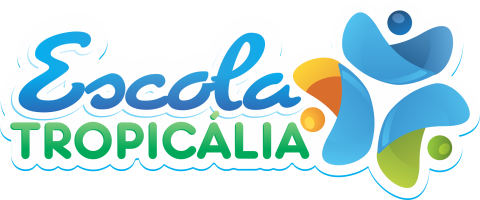 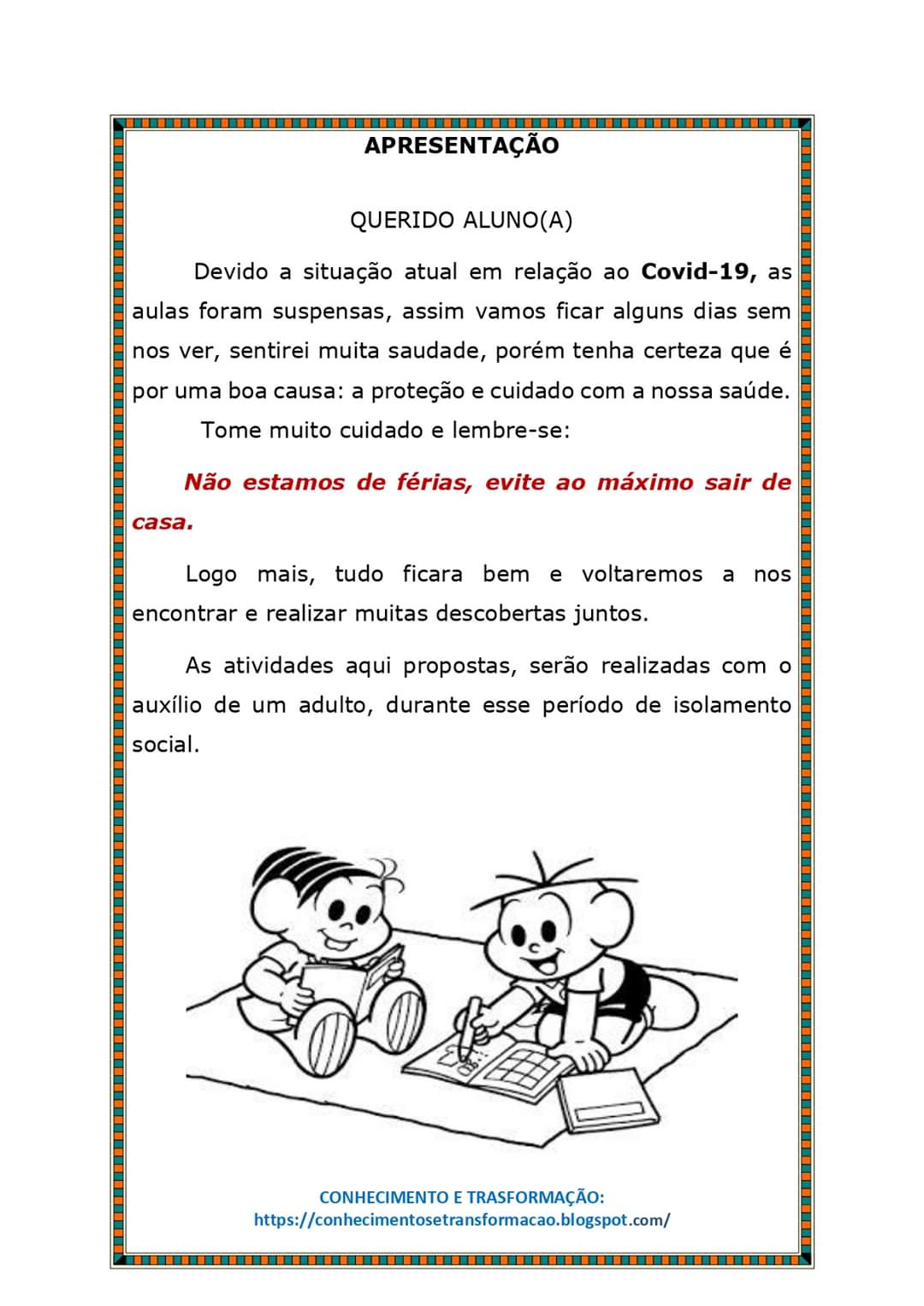 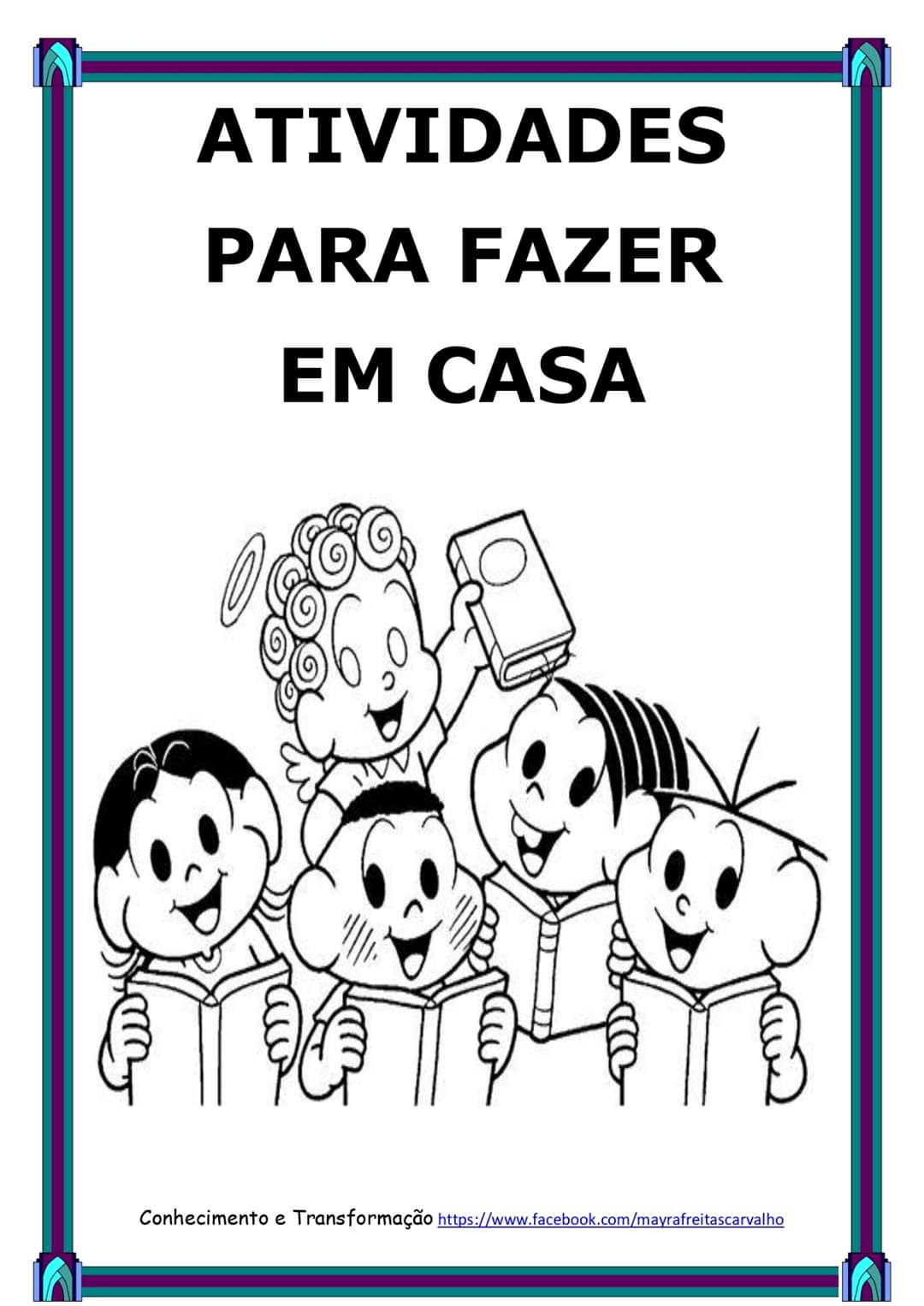 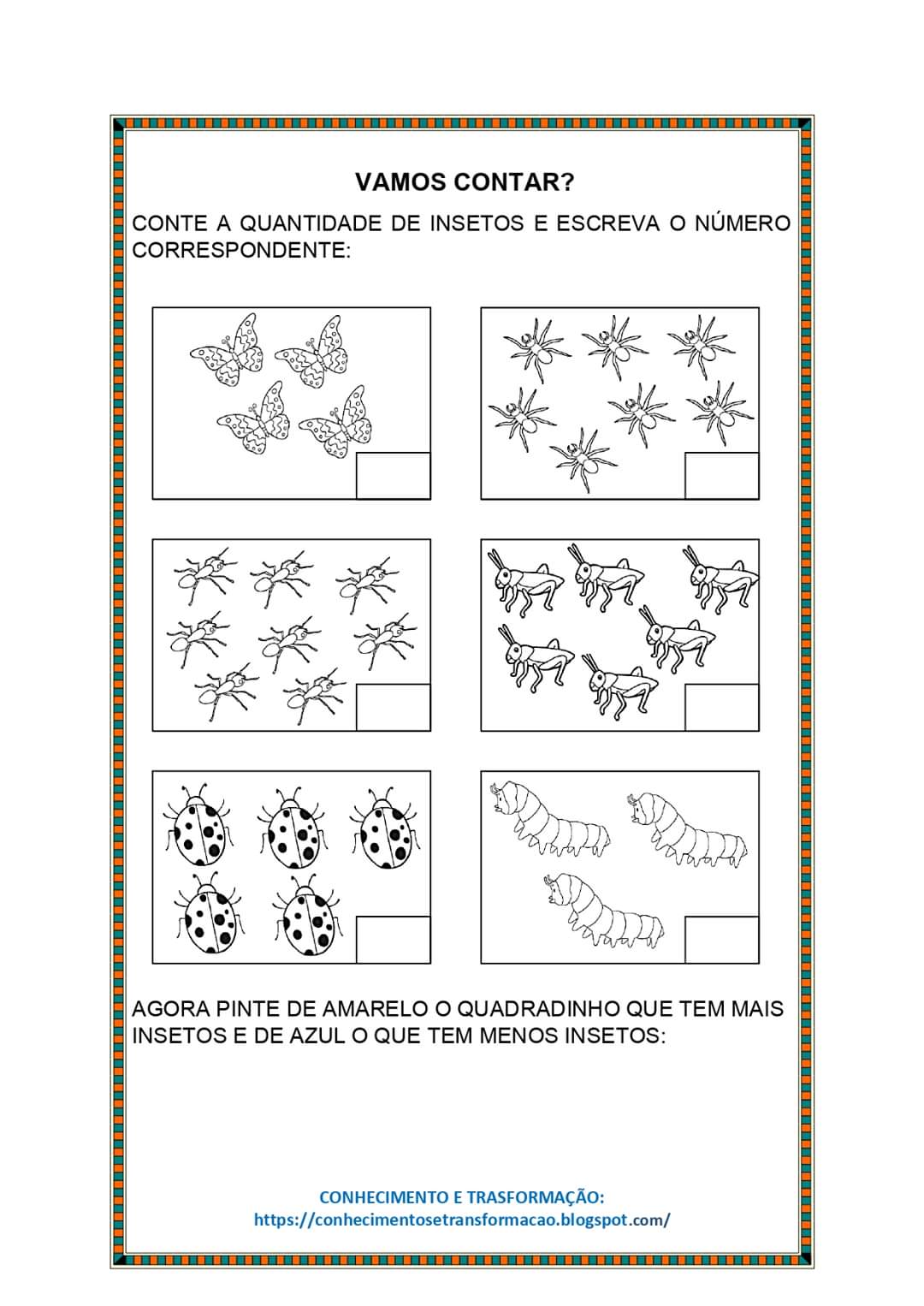 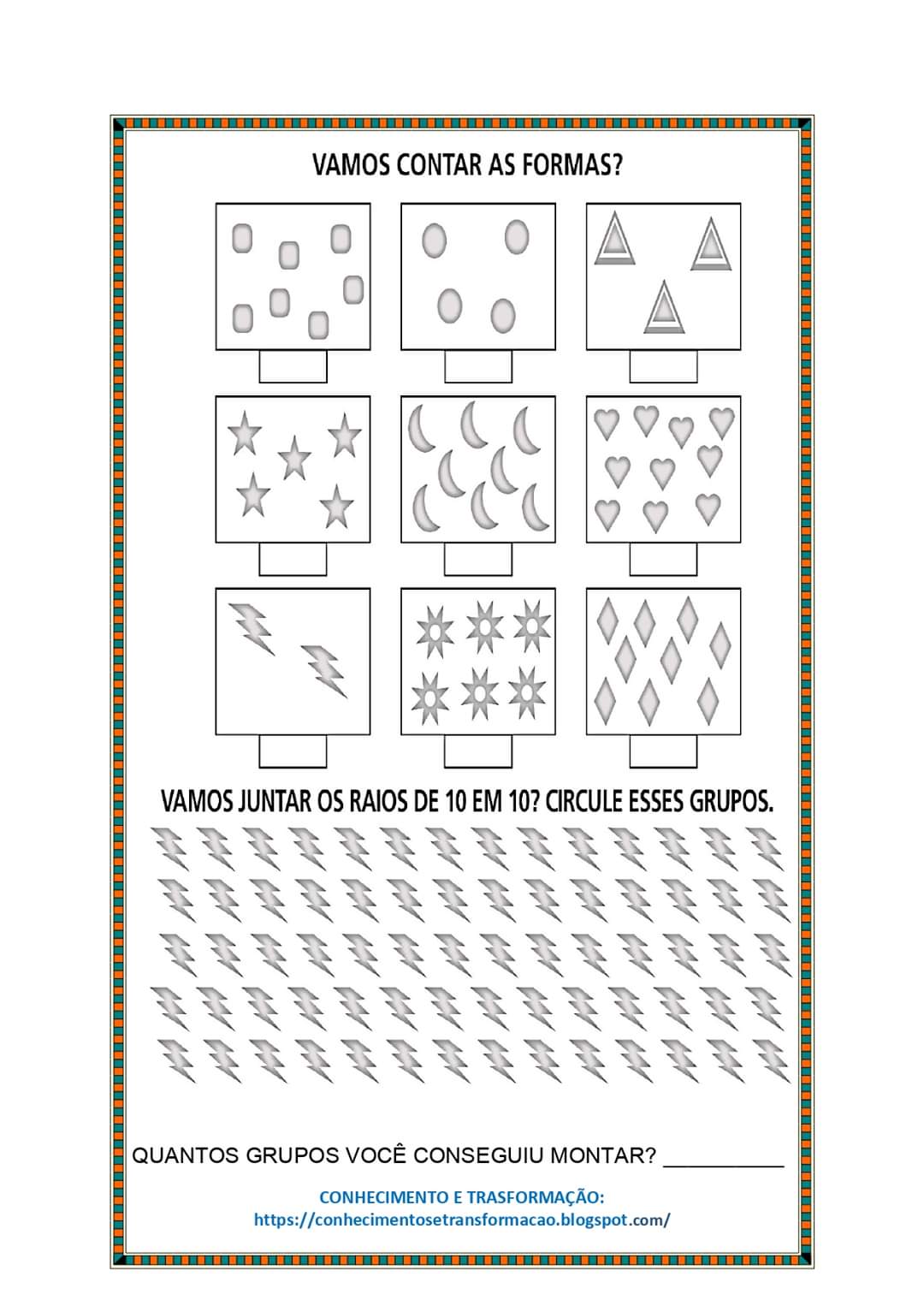 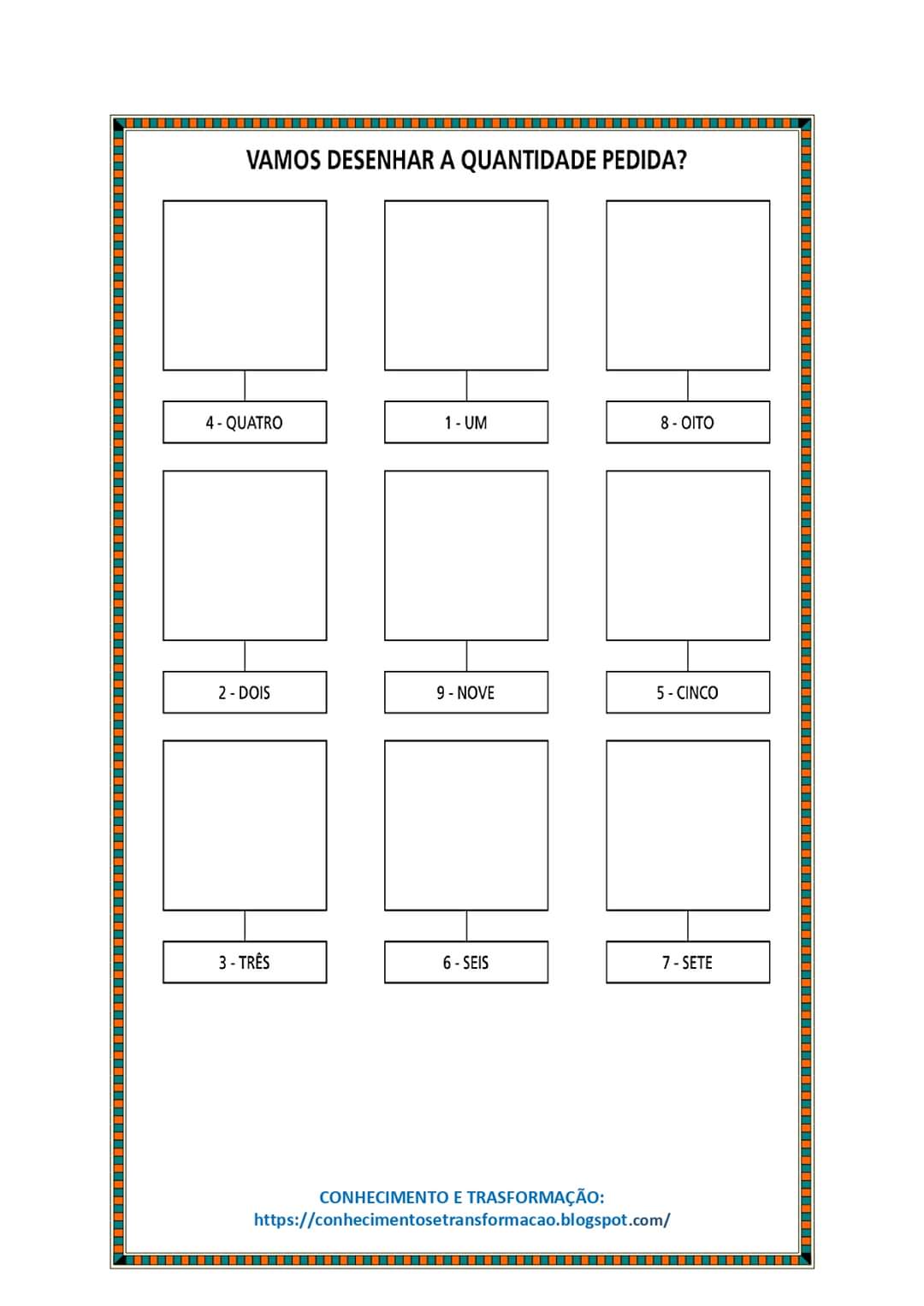 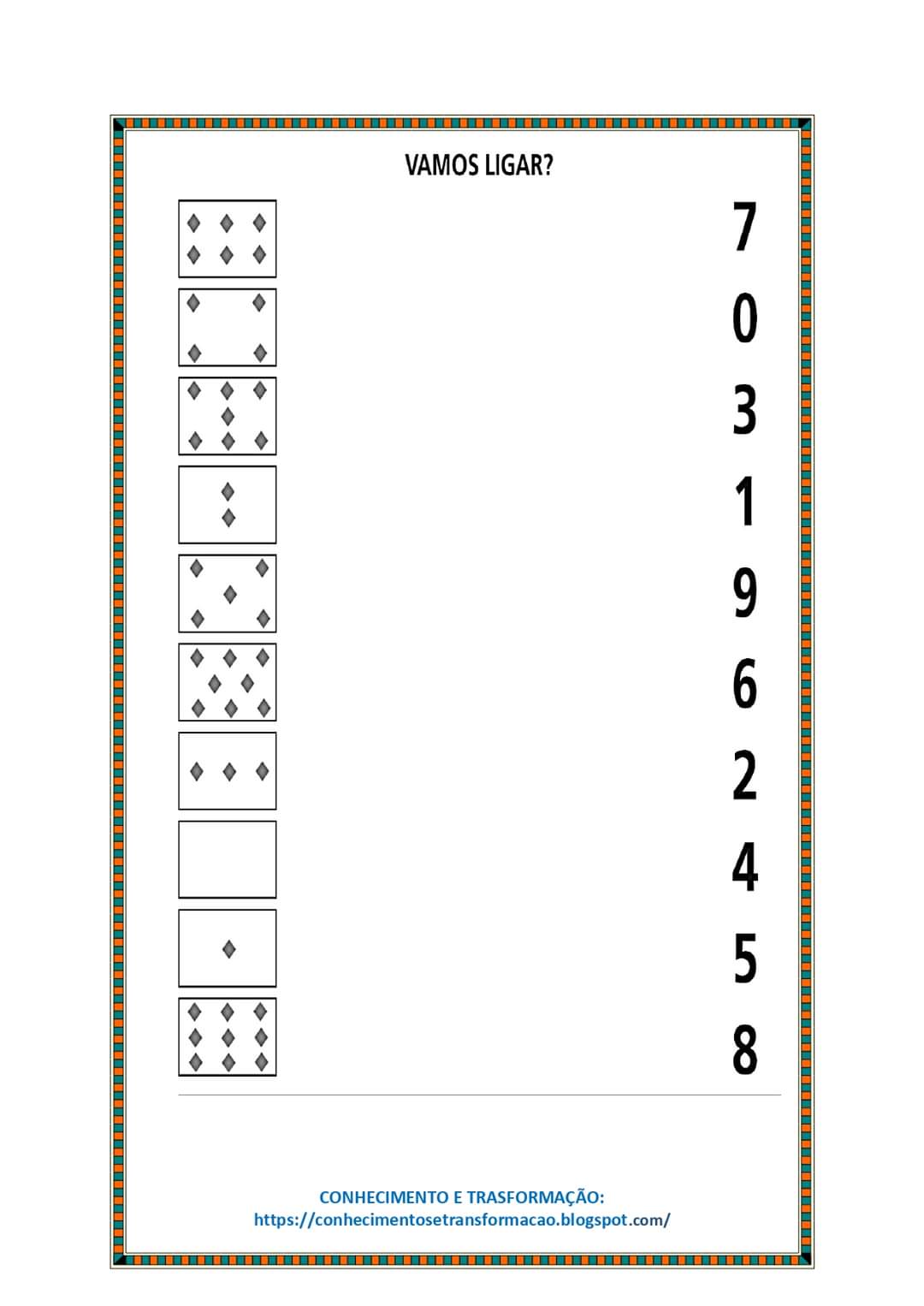 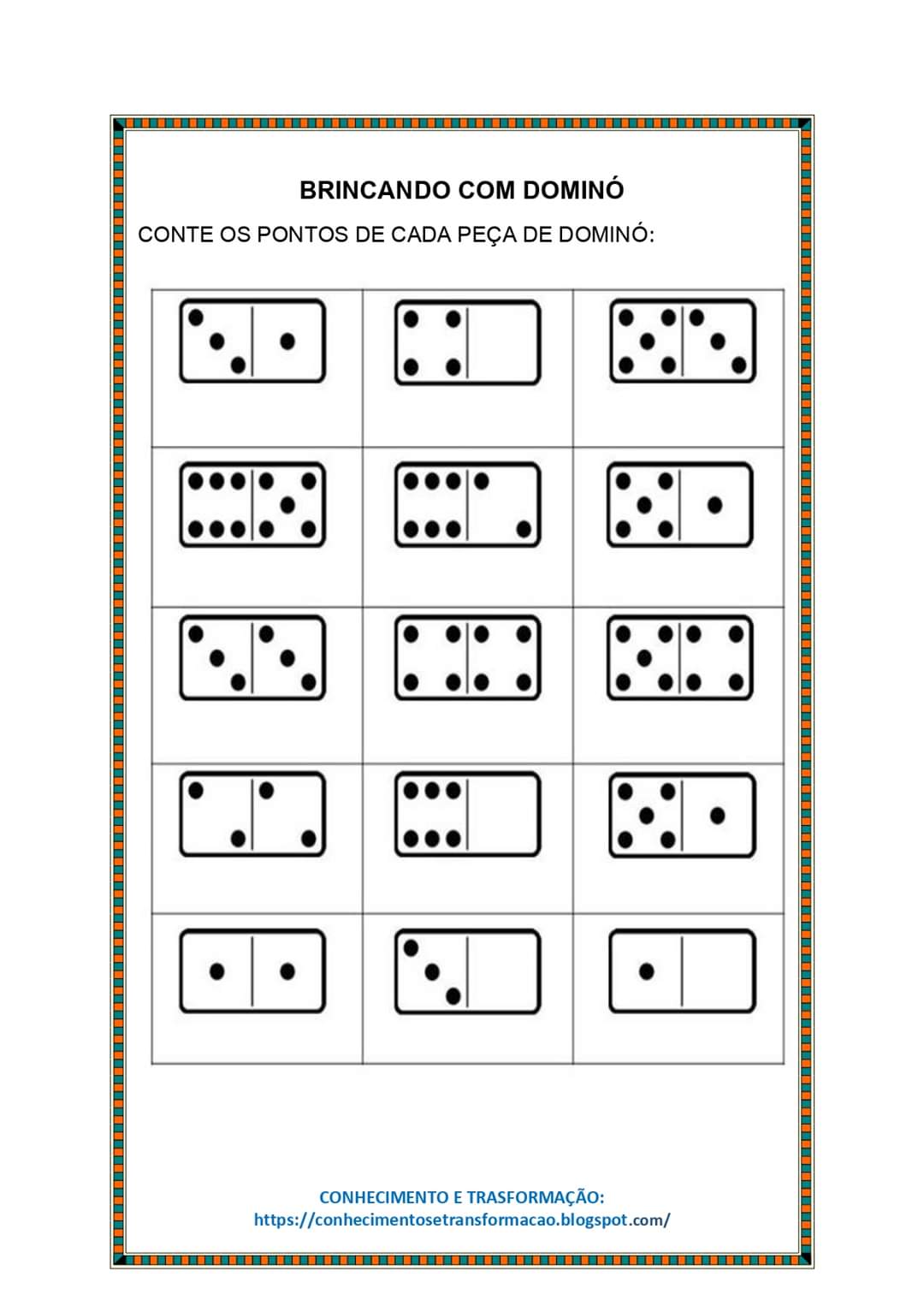 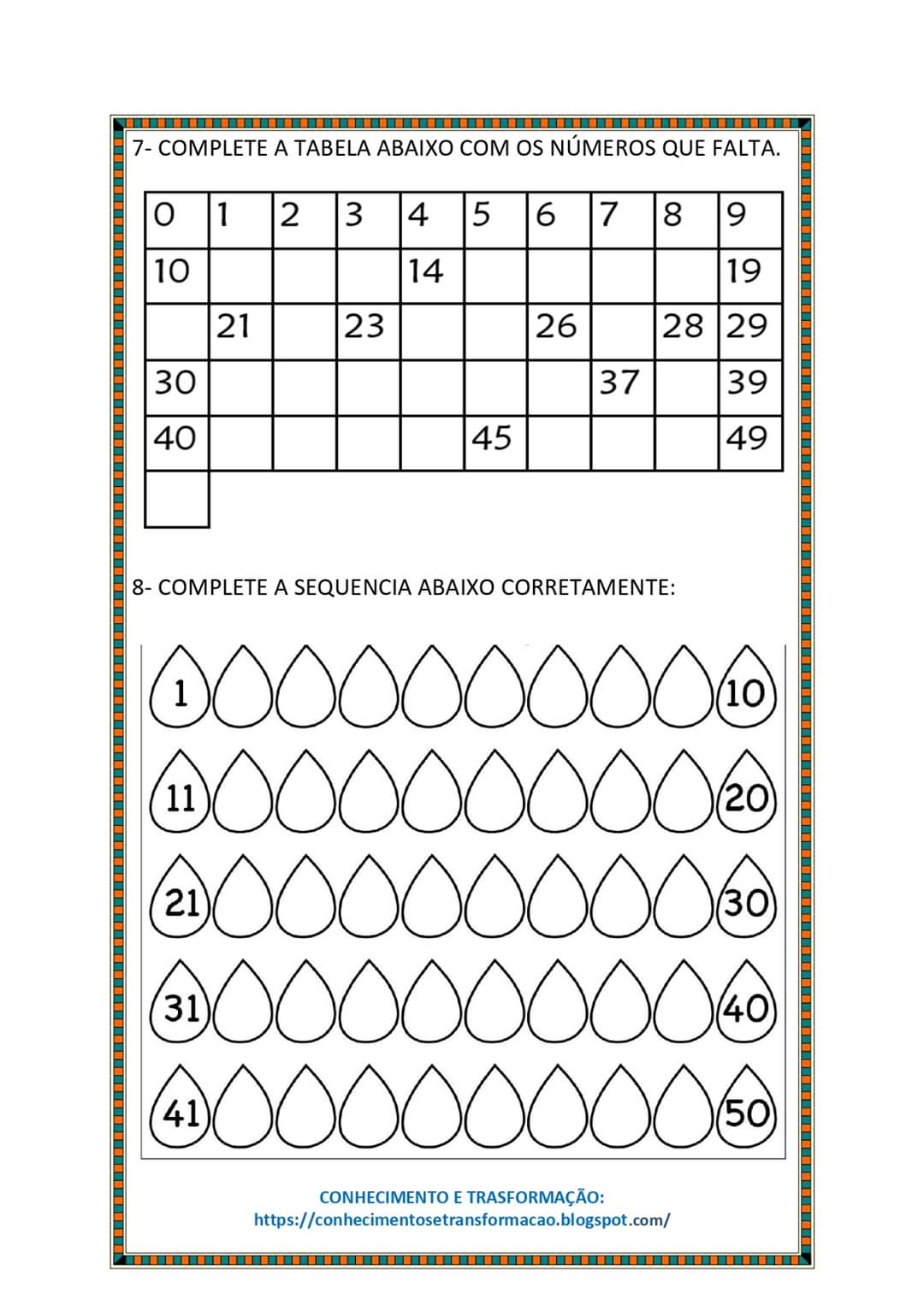    ESCREVA OS NÚMEROS ABAIXO POR EXTENSO.10______________________________        15 __________________________________13 _____________________________         11  __________________________________8 ______________________________         17  __________________________________16  _____________________________         5   __________________________________4  ______________________________       19  ___________________________________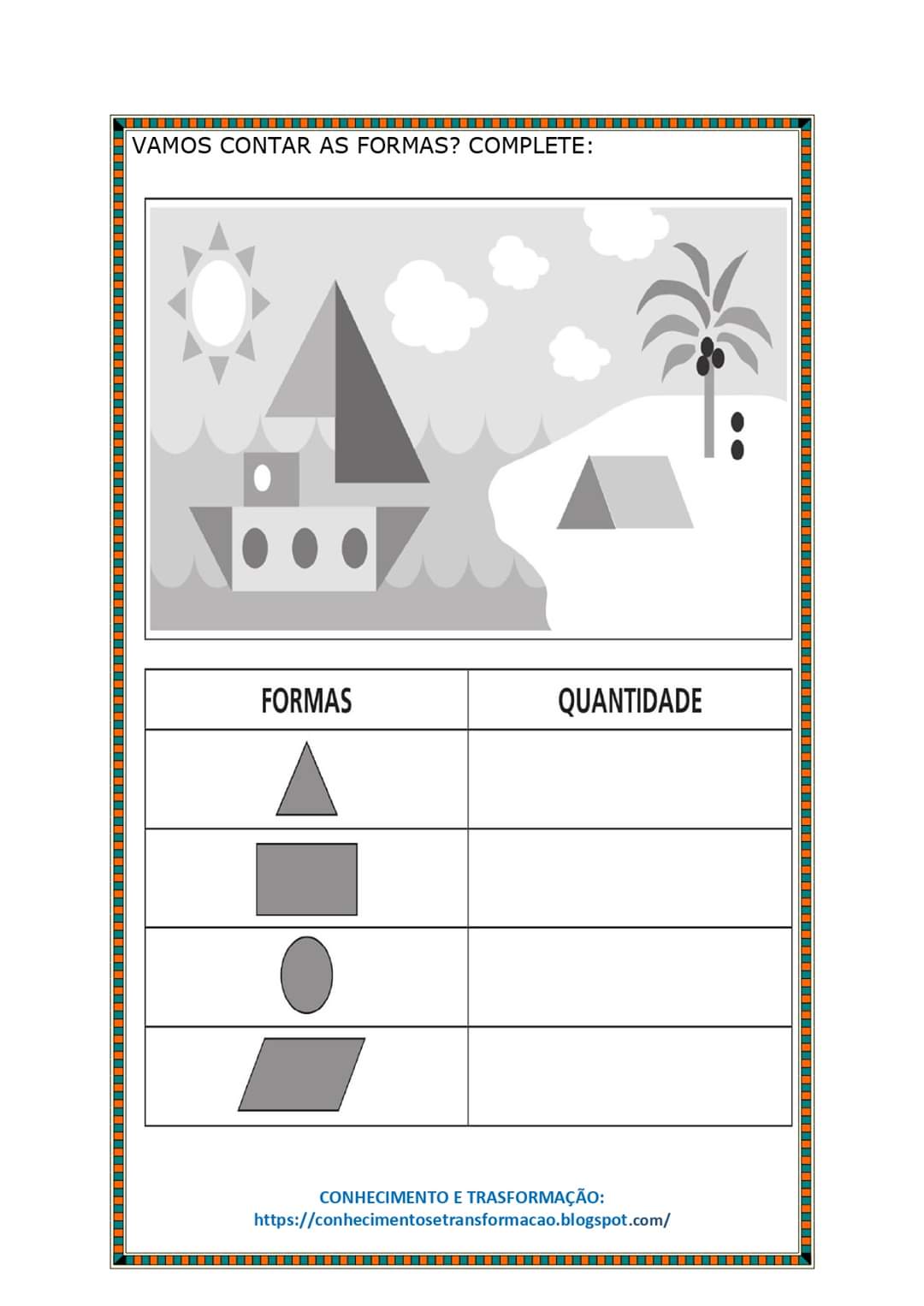 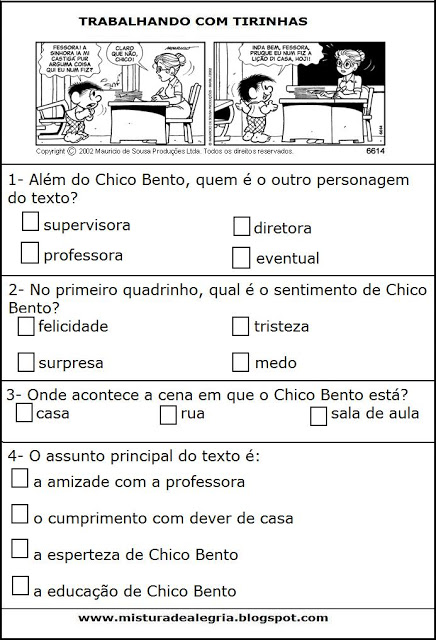 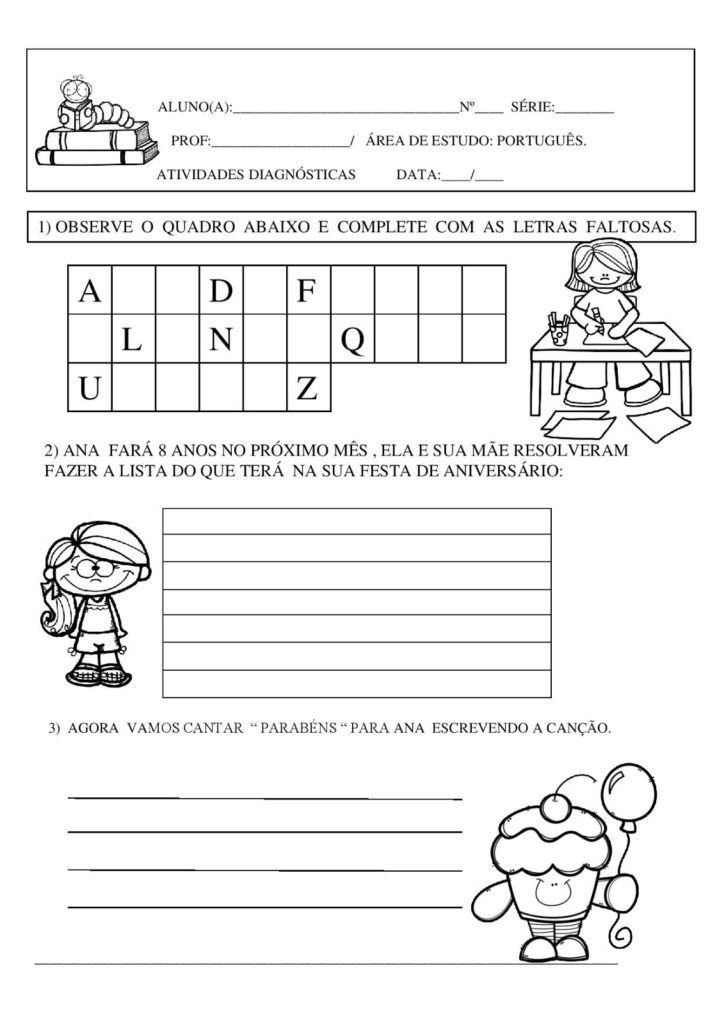 LEIA COM ATENÇÃO E PINTE O NOME DA FRUTA.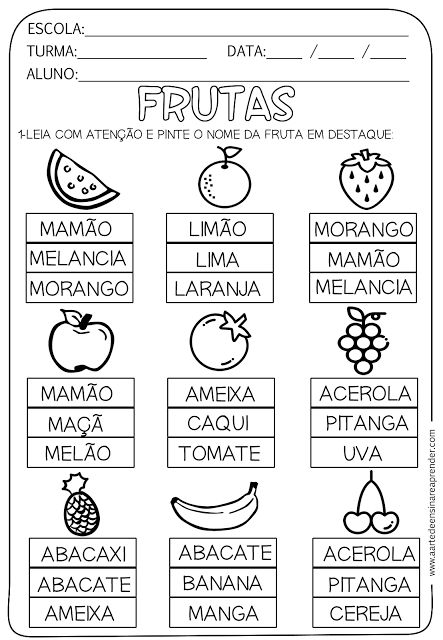 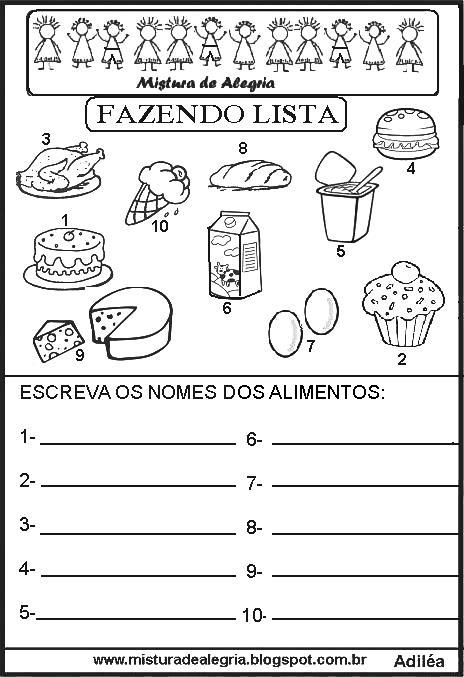 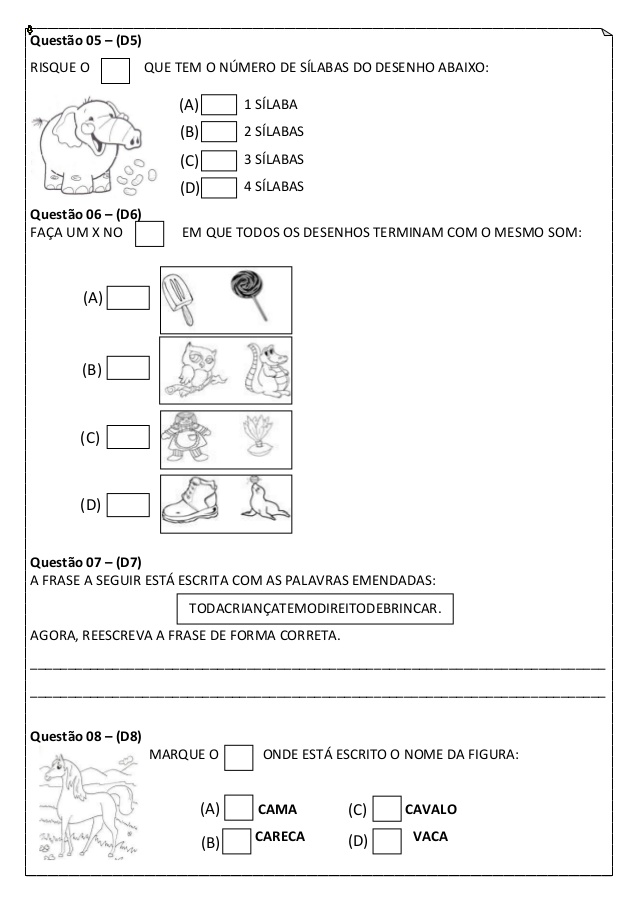 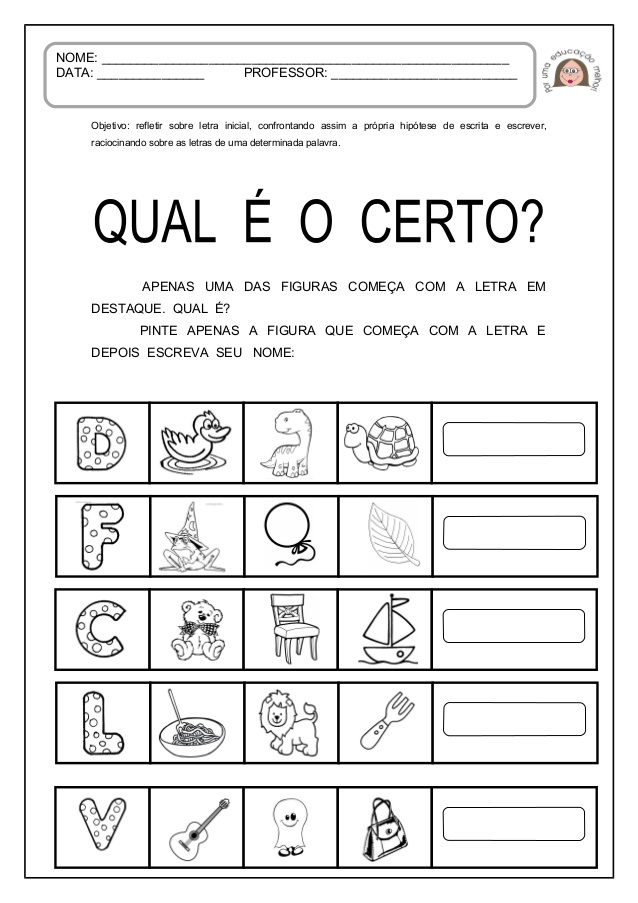 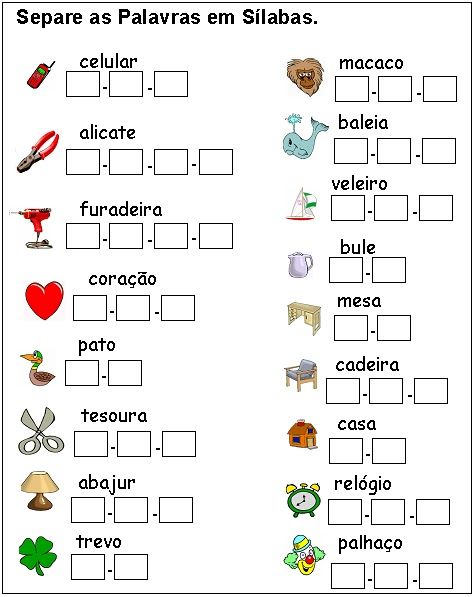 EXISTEM VÁRIOS TIPOS DE MORADIA. ASSINALE O TIPO DE MORADIA EM QUE VOCÊ MORA. (    ) APARTAMENTO.       (    ) CASA.              (    ) SOBRADO.              (    ) OUTRO TIPOESCREVA CINCO ATIVIDADES QUE VOCÊ FAZ EM SUA MORADIA. _______________________________________________________________________ _______________________________________________________________________ _______________________________________________________________________ _______________________________________________________________________ _______________________________________________________________________ _______________________________________________________________________ TODAS AS PESSOAS TÊM DIREITO A UMA MORADIA. REPREENTE SUA MORADIA, DESENHANDO-A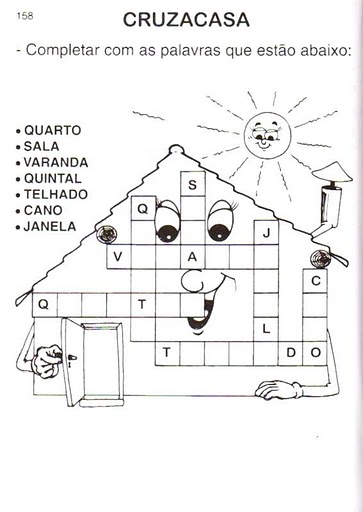 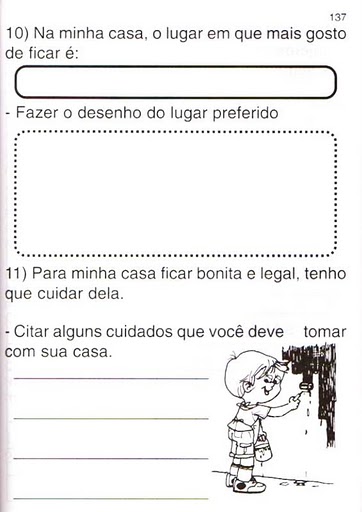 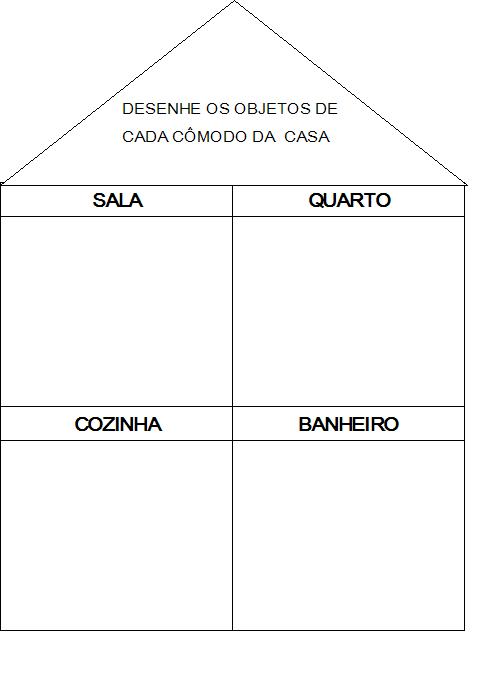 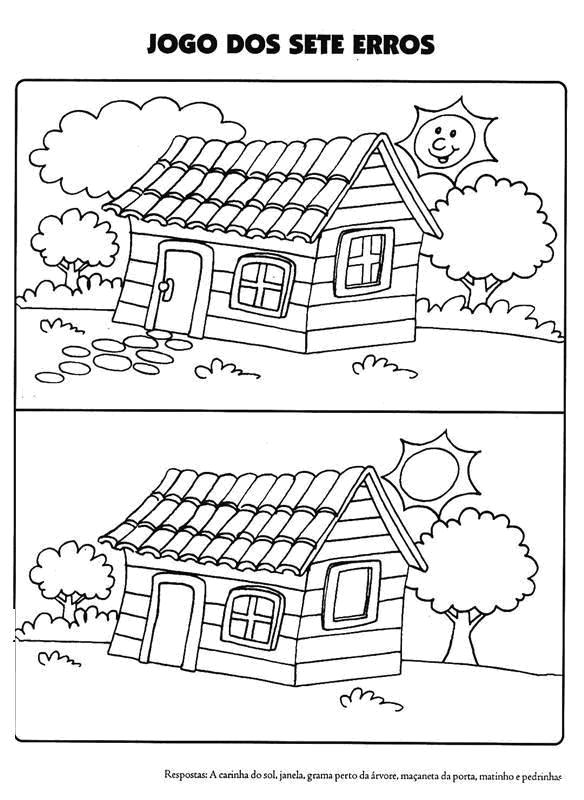 